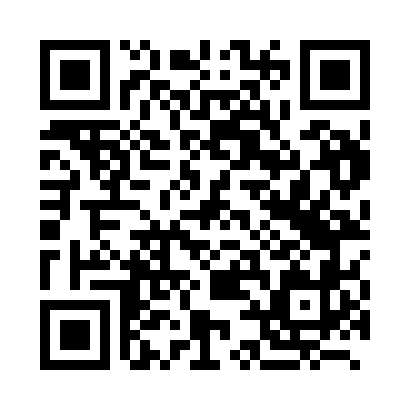 Prayer times for Ioanis, RomaniaMon 1 Apr 2024 - Tue 30 Apr 2024High Latitude Method: Angle Based RulePrayer Calculation Method: Muslim World LeagueAsar Calculation Method: HanafiPrayer times provided by https://www.salahtimes.comDateDayFajrSunriseDhuhrAsrMaghribIsha1Mon5:247:101:356:038:009:402Tue5:227:081:346:048:029:413Wed5:207:061:346:058:039:434Thu5:177:041:346:068:049:455Fri5:157:021:336:078:069:466Sat5:137:001:336:088:079:487Sun5:106:581:336:098:099:508Mon5:086:561:336:108:109:529Tue5:056:541:326:118:119:5410Wed5:036:521:326:128:139:5511Thu5:016:511:326:138:149:5712Fri4:586:491:326:148:159:5913Sat4:566:471:316:158:1710:0114Sun4:536:451:316:158:1810:0315Mon4:516:431:316:168:1910:0516Tue4:496:411:316:178:2110:0617Wed4:466:391:306:188:2210:0818Thu4:446:381:306:198:2310:1019Fri4:416:361:306:208:2510:1220Sat4:396:341:306:218:2610:1421Sun4:366:321:306:228:2810:1622Mon4:346:311:296:228:2910:1823Tue4:326:291:296:238:3010:2024Wed4:296:271:296:248:3210:2225Thu4:276:251:296:258:3310:2426Fri4:246:241:296:268:3410:2627Sat4:226:221:286:278:3610:2828Sun4:196:201:286:278:3710:3029Mon4:176:191:286:288:3810:3230Tue4:146:171:286:298:4010:34